KEMENTERIAN  PENDIDIKAN, KEBUDAYAAN,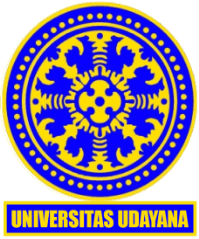 RISET, DAN TEKNOLOGIUNIVERSITAS UDAYANAFAKULTAS ILMU SOSIAL DAN POLITIKAlamat : Jalan PB. Sudirman, Denpasar, Bali 80232Telepon: (0361) 255378,Laman : www.fisip.unud.ac.idSURAT TUGASNomor       /UN14.2.11/TD.06/2021Dengan ini Dekan Fakultas Ilmu Sosial dan Ilmu Politik menugaskan Dosen Program Studi Sosiologi yang tercantum pada lampiran untuk menjadi Dosen Pembimbing Merdeka Belajar Kampus Merdeka (MBKM)  pada kegiatan Magang/Praktek Kerja. Penugasan ini berlaku selama Semester Genap Tahun Akademik 2021/2022.Surat tugas ini dibuat untuk dilaksanakan dengan penuh tanggung jawab.Denpasar,       Oktober 2021 		Dekan, 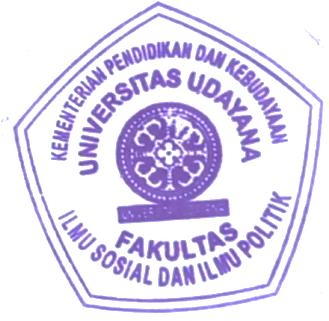 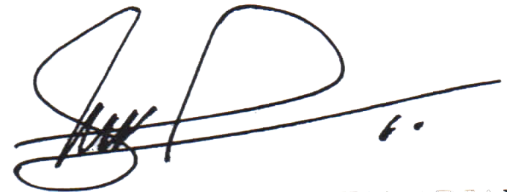 		I NENGAH PUNIA	NIP 19661231 199403 1 020Tembusan :Yth. Koprodi Ilmu Politik Fisip UnudArsipLampiran  Surat  Tugas  Pembimbing Merdeka Belajar Kampus Merdeka (MBKM)  pada kegiatan Magang/Praktek KerjaProgram Studi Sosiologi Nomor		:          /UN14.2.11/TD.06/2021Tanggal		:         Oktober 2021		Dekan, 			I NENGAH PUNIA		NIP 19661231 199403 1 020NoNama MahasiswaNIMNama Dosen PembimbingLokasi1